Days of the Week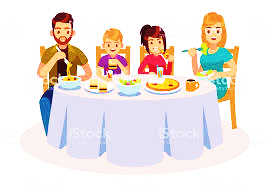 Click on the link below. Listen to the song. Sing.Days of the Week SongWatch the video again. Write.M__nd__y						2) T__ __sd__y3) W__dn__sd__y					4) Th__rsd__y5) Fr__d__y						6) S__t__rd__y7) S__nd__yColor the day when we study English at school.Read.At my house,We have rice on Monday,We have chicken on Tuesday,We have moujaddara on Wednesday,We have pasta on Thursday,We have fish on Friday,We have on burgers Saturday,We have tabbouleh on Sunday,And next week, we repeat…Read again. Draw the family’s food.Draw the food you had on Wednesday.Collège des Dominicaines de notre Dame de la Délivrande – Araya-Grade  2                                                                               March 2020 – Week 5Name : ________________________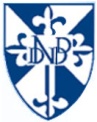 MondayTuesdayWednesdayThursdayFridaySaturdaySundayTuesdayWednesdayFridaySunday